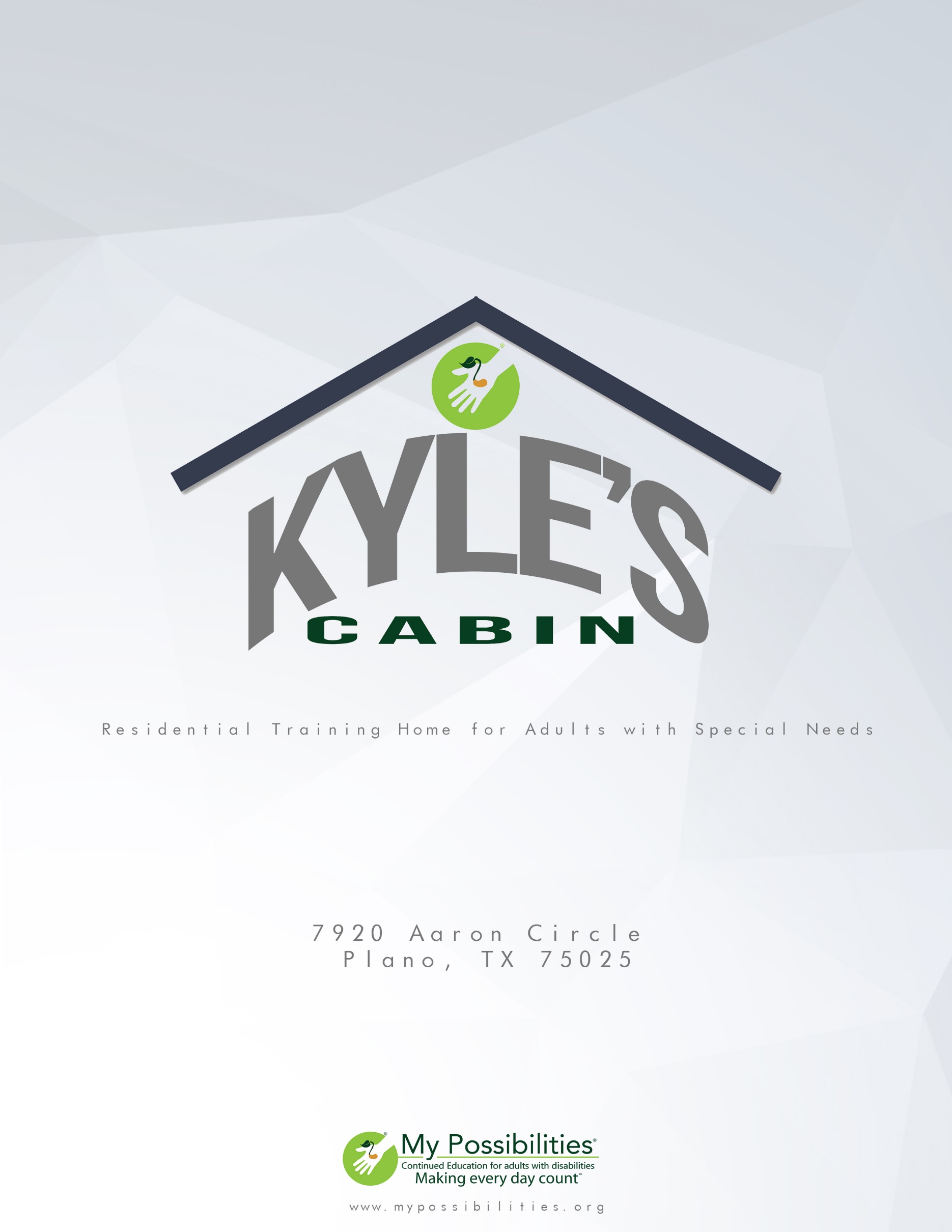 Meet the StaffGrady Howell was born and raised in Mesquite, Texas and currently lives in Plano. He graduated from Ouachita Baptist University with a Bachelor’s degree in Christian Studies. After graduating, Grady moved to Granbury to work for North Central Texas Academy where he was a house parent to at-risk Junior High boys. After working there for a year, he decided to move closer to home. In July of 2013 he began to work at Buckner International as the Humanitarian Aid Coordinator for the Shoes for Orphan Souls ministry. Here he was able to coordinate volunteers, shipping schedules, and work to help orphans receive a brand new pair of shoes. 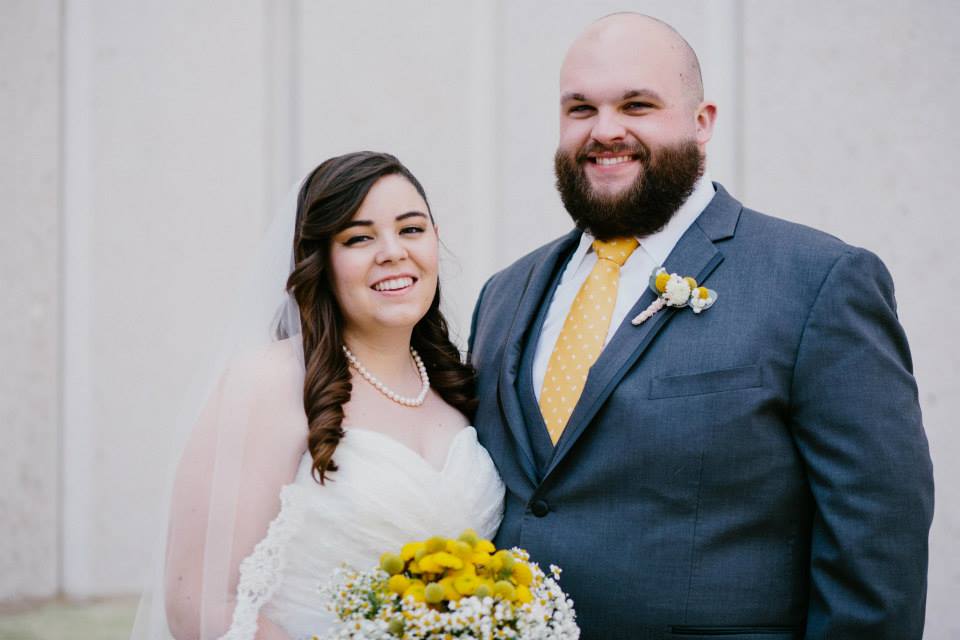 Grady is married to Kelsey Howell who has been at My Possibilities since 2013. When Grady heard about the opportunity to serve at My Possibilities in the Respite home, he began to think about what the future would hold for them. Grady accepted the job knowing the responsibility he would have in molding and growing each who would come visit. Here he will be working with HIPsters on independent living, social skills, and the importance of advocating for themselves. Grady is excited about the future and being a part of the My Possibilities family.My Possibilities Respite Home ApplicationPlease check which weekend you are applying for:Please email the completed application and related documents to respite@mptx.org or drop the documents off at the front desk of My Possibilities.CLIENT INFORMATIONPlease print legiblyDate: 			Person filling out application:     				 Self     	  Parent/Caregiver/Guardian  	 Staff   	 Other (describe) 		Client Legal Full Name: 							          							     (First)		          (Middle)	             		(Last)Preferred Name: 							_____			_	 Address: 									  			City: 						  ST: 		  Zip: 					Home Phone: ____________________________ Client Cell Phone: 				Email: 												Sex:   Male    Female 	DOB: 			     	        Age (as of application date): 		Social Security #: 				        TX ID/Driver’s License#: 					Marital Status:  	 Single    	 Married  	Widow  	Other: __________Ethnicity:  Caucasian    	 African American    Hispanic     Asian     Other:_____________________Disability/Diagnosis: 											PARENT/CAREGIVER/GUARDIAN INFORMATION – please fill out completelyParent/Caregiver/Guardian Name: 									Relation: 	 Parent (Mother/Father)    Caregiver    Guardian   Sibling  Other 		 Address: 												City: 						  ST: 			  ZIP: 				Employer: 												Home Phone: 						 Cell Phone: 					Work Phone: _________________________ Email: 							(Please list email address that we can send program updates and reminders. This address will be used as a primary source of communication)Parent/Caregiver/Guardian Name: 									Relation: 	 Parent (Mother/Father)  Caregiver  Guardian  Sibling  Other 		 Address: 												City: 						  ST: 			  ZIP: 				Employer: 												Home Phone: 						 Cell Phone: 					Work Phone: _________________________ Email: 							(Please list email address that we can send program updates and reminders. This address will be used as a primary source of communication)EMERGENCY CONTACTThe emergency contact should be a person other than the above stated parent/caregiver/guardian(s). This contact can be that of an additional relative, neighbor or friend who can be contacted in the event that the primary parent/caregiver/guardian(s) are unable to be reached. REQUIRED: Name: 						Relationship to client: 					Home Phone: ______________________________ Cell Phone: 					Work Phone: 						REQUIRED:Name: 						Relationship to client: 					Home Phone: ______________________________ Cell Phone: 					Work Phone: 						WEEKEND MEDICAL INFORMATIONPlease print legiblyClient’s Primary Care Physician: 														(First)				(Last)Address: 																				(City)			(ZIP)Phone: 						  Fax: 						Does he/she take any medications?  If so, what kind(s) of medications and what are the administration times? (If you need additional space, please use a separate sheet of paper.)1. RX Name: 					Dosage: 				Time:		Reason for Medication: 										2. RX Name: 					Dosage: 				Time:		Reason for Medication: 										3. RX Name: 					Dosage: 				Time:		Reason for Medication: 										4. RX Name: 					Dosage: 				Time:		Reason for Medication: 										 Has allergies:	   yes      no	If yes, describe and include reactions such as hives, rash 						etc: 	 Uses adaptive devices such as hearing aides, wheel chair, walkers and augmentive devices:  yes      no	If yes, describe the device and care and storage/charging requirements: 					**We prefer you provide 5 days’ worth of medication(s) in the original marked prescription bottle(s) with clear instructions. A written waiver signed by the parent/caregiver is required for staff to oversee the self-administration of medication. See waiver for details**AUTHORIZATION FOR PHOTO/MEDIA RELEASEBy signing below, I _____________________________________(name), Parent/Legal Guardian of ___________________________________________ (name). □ CONSENT / □ DO NOT CONSENT that My Possibilities has permission to take and use the above stated HIPster’s photographs, digital images and video images for official My Possibilities purposes, such as, but not limited to media press releases, brochures, posters, flyers, newsletters, internet publication, etc.I have fully read and considered all of the terms and statements contained in this release before affixing my signature.Guardian Printed Name: ___________________________________________Guardian Signature: Date: ___________________________________________Individual’s Regular Weekend SchedulePlease explain what a regular Friday night schedule looks like for your HIPster.What time does HIPster go to bed Friday nights? 						What time does HIPster wake up Saturday mornings? Describe a typical breakfast? 												Describe what a typical Saturday. (Example: activities, nap time, TV shows, snacks, church 																																												etc)	What time does HIPster go to bed on Saturdays? Are there any nighttime routines?																										What time does HIPster wake up Sunday mornings? Describe a typical breakfast?														Describe a typical Sunday(. Example: activities, nap time, TV shows, snacks, church 																																				etc)   	What time does HIPster go to bed on Sundays? Are there any nighttime routines? 																										Monday Morning SchedulePlease explain what a regular Monday morning schedule looks like for your HIPster .Religious AffiliationsChurch/denominational preference:																						Frequency of attendance:																							Other religious interests/activities:																						Would you like your child to attend church on Saturday or Sunday?					 												Swimming RequirementsHas your HIPster had any swimming lessons? 																					Describe the skills attained ?																							Can your HIPster go under the water? 																						When your HIPster goes swimming what does he usually do? 																			What part of the pool is your child comfortable in?   Shallow      DeepI give consent to allow my HIPster to participate in swimming activities at the Residential Training Home One: 	Yes  NoDoes your 																													HIPster attend My Possibilities on Fridays? Morning, Afternoon or both? 	Does your HIPster attend My Possibilities on Mondays? Morning, Afternoon or both? 																														Personal CareSleepingPerson sleeps through the night?    yes      no	Sleep patterns:	 Door open  Door closed   *******    Light on   Light off   ******   Music on   Music offThere are specific routines to follow:    yes      noIf yes, describe: 												Describe any unusual sleep habits (sleep walking, talking, night terrors etc.): 															If necessary describe strategies to help the person fall asleep or return to bed/sleep: 																													MealtimeFavorite foods: 												Foods to avoid: 												How does the person indicate they are hungry? 								Dietary restrictions:	   yes      no	If yes, describe: 												Food allergies:	   yes      no	If yes, describe and include reactions such as hives, rash etc: 							We will be providing your HIPsters lunch for Monday at My Possibilities, so please describe in detail what is included in your HIPsters lunch for the day? 																																		Program Payment Details & AgreementMy Possibilities: Residential Training House (Friday at 6:00pm – Monday at 8:00am) – The MP Residential Training Home program promotes training in social skills, independent living skills & pre-vocational skills training skills in order to better equip our s with the skills necessary to live independently, obtain gainful employment and become productive and integrated members of our community.                      	Private Pay Cost                                 HCS / CLASS /General Revenue/Other For the weekend: $450Payment Requirements:  My Possibilities strives to keep all cost to our clients as low as feasibly possible.  My Possibilities will also conscientiously pay its vendors, local, state and federal agencies, employees, and staff in a prompt and timely manner.  In order to do this My Possibilities requires all payments to be made in full and at the beginning of the month.  Non-payment may result in removal from the program.  	Payment Provided by:		  Self, Parent or Guardian		  HCS/CLASS/TXHML/OtherProvider Name: 									Case Manager: 									Phone Number: 									Other  (please explain):  								Individual(s) Responsible for Payment:I understand and agree to the payment terms as stated above.Signature:  									Date:  		Male WeekendsJanuary 20-23February 17-20March 10-13April 21-24May 5-8June 9-12June 23-26July 7-10July 28-31August 18-21September 8-11October 20-23November 10-13December 1-4Female WeekendsJanuary 27-30February 24-27March 17-20March 31-April 3June 2-5July 14-17August 4-7August 25-28September 15-18October 27-30November 17-20December 8-11TimeActivityPersons Involved6:30pm 7:00pm7:30pm8:00pm8:30pm9:00pm9:30pm10:00pm10:30pm11:00pmTime ActivityPersons Involved6:00am6:30am7:00am7:30am8:00am8:30am9:00amBathingPersonal HygieneIndicate assistance with bathing               Independent   Verbal prompting  Full assistance Indicate assistance with towel drying Independent   Verbal prompting  Full  assistance Approximate bathing time:                  _______Prefers:                                                    Shower  BathUses adaptive equipment:                   Yes   NoDescribe equipment: _____________________________________________________________________________If applicable describe assistance (Examples water temperature, getting in and out of shower/tub, washing back, lifting arms etc.) ____________________________________________________________________________Washing hair: Independent   Verbal prompting  Full assistance If applicable describe assistance (Examples water temperature, rinsing hair, using correct amount of product etc.) ____________________________________________________________________________Indicate assistance needed:Applying deodorant:    Independent   Verbal prompting  Full assistance Combing hair:                                 Independent   Verbal prompting  Full assistance Brushing hair                                  Independent   Verbal prompting  Full assistance Shaving face (males):                    Independent   Verbal prompting  Full assistance Changing pads or tampons (females only) Independent   Verbal prompting  Full assistance Check one:             pads                         tamponsBrushing teeth: Independent   Verbal prompting  Full assistance Flossing teeth (if applicable); Independent   Verbal prompting  Full assistance If applicable describe assistance (Examples water temperature, lifting arms etc.) _______________________________________________________________________ToiletingDressingIndicate assistance needed with urinating  Independent   Verbal prompting  Full assistance Indicate assistance needed with bowel movement Independent   Verbal prompting  Full assistance Indicate assistance needed with washing hands: Independent   Verbal prompting  Full assistance Describe assistance: _______________________________________________________________________________Wears diaper:                        yes          noIndicate assistance needed with dressing: Independent   Verbal prompting  Full assistance Indicate assistance needed with undressing Independent   Verbal prompting  Full assistance Describe support (Example choosing clothes, help with underwear, socks, shoes, pants, buttoning, identifying front/back etc.): _________________________________________________________________________________